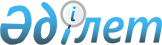 Түркістан қалалық мәслихатының 2014 жылғы 19 желтоқсандағы № 38/206-V "Түркістан қаласы бойынша коммуналдық қалдықтардың пайда болу және жинақталу нормаларын, коммуналдық қалдықтарды жинау, әкету, көму және кәдеге жарату тарифтерін бекіту туралы" шешімінің күші жойылды деп тану туралыОңтүстік Қазақстан облысы Түркістан қалалық мәслихатының 2015 жылғы 15 қазандағы № 46/266-V шешімі

      «Қазақстан Республикасындағы жергілікті мемлекеттік басқару және өзін-өзі басқару туралы» Қазақстан Республикасының 2001 жылғы 23 қаңтардағы Заңының 7 бабының 5 тармағына, «Нормативтік құқықтық актілер туралы» Қазақстан Республикасының 1998 жылғы 24 наурыздағы Заңының 21-1 бабына, «Қазақстан Республикасы Үкіметінің кейбір шешімдерінің күші жойылды деп тану туралы» Қазақстан Республикасы Үкіметінің 2015 жылғы 3 сәуірдегі № 196 қаулысына және Оңтүстік Қазақстан облысының әділет департаментінің 2015 жылғы 18 маусымдағы № 2-26-3/1941 хатына сәйкес, Түркістан қалалық мәслихаты ШЕШІМ ҚАБЫЛДАДЫ:



      Түркістан қалалық мәслихатының 2014 жылғы 19 желтоқсандағы № 38/206-V «Түркістан қаласы бойынша коммуналдық қалдықтардың пайда болу және жинақталу нормаларын, коммуналдық қалдықтарды жинау, әкету, көму және кәдеге жарату тарифтерін бекіту туралы» (Нормативтік құқықтық актілерді мемлекеттік тіркеу тізілімінде № 2957 тіркелген, 2015 жылғы 13 қаңтардағы «Түркістан», «Туркистон» газеттерінде жарияланған) шешімінің күші жойылды деп танылсын.      Қалалық мәслихат

      сессиясының төрағасы                       С.Тәженов      Қалалық мәслихат

      хатшысының міндетін

      атқарушы                                   М.Ибраим
					© 2012. Қазақстан Республикасы Әділет министрлігінің «Қазақстан Республикасының Заңнама және құқықтық ақпарат институты» ШЖҚ РМК
				